MODULO DI PROGETTO NELL’AMBITO ORIENTAMENTO FORMATIVO SCOLASTICOPROGETTO DI ISTITUTO:O R I E N T I A M O F U TU R IA.S. 2023-2024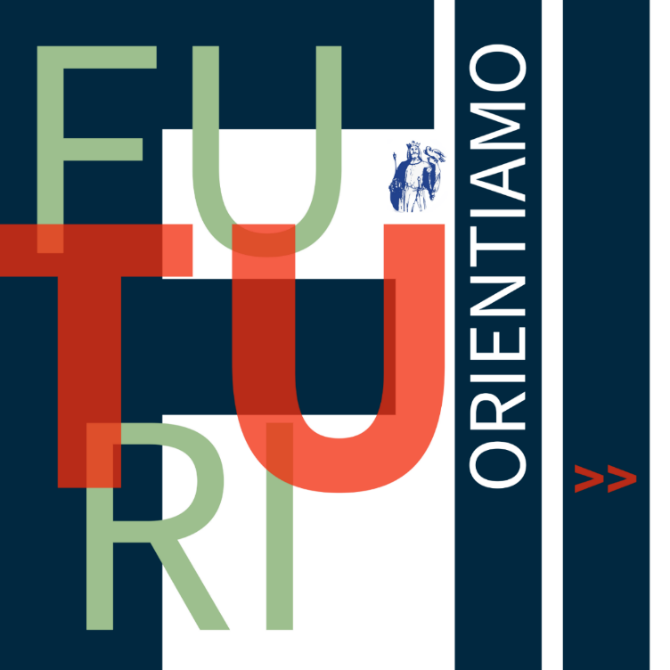 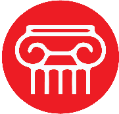 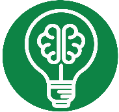 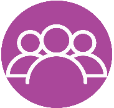 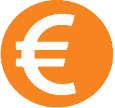 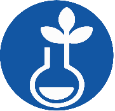 DIRIGENTE SCOLASTICO:prof.ssa Alessia COLIOORIENTATORE:prof. Giuseppe Di LulloTUTOR:prof.ssa _____________TITOLO MODULO:__ _________________________CLASSE/SEZIONE:INDIRIZZO DI STUDI:REGISTRO DELLE PRESENZEREGISTRO DELLE PRESENZEREGISTRO DELLE PRESENZEREGISTRO DELLE PRESENZEREGISTRO DELLE PRESENZEREGISTRO DELLE PRESENZEREGISTRO DELLE PRESENZEREGISTRO DELLE PRESENZE____________: Percorso n.1 – _______________ – __ ore____________: Percorso n.1 – _______________ – __ ore____________: Percorso n.1 – _______________ – __ ore____________: Percorso n.1 – _______________ – __ ore____________: Percorso n.1 – _______________ – __ ore____________: Percorso n.1 – _______________ – __ ore____________: Percorso n.1 – _______________ – __ ore____________: Percorso n.1 – _______________ – __ oreFirma del Tutor _____________________________________________________Firma del Tutor _____________________________________________________Firma del Tutor _____________________________________________________Firma del Tutor _____________________________________________________Firma del Tutor _____________________________________________________Firma del Tutor _____________________________________________________Firma del Tutor _____________________________________________________Firma del Tutor _____________________________________________________N.CLASSE __CLASSE __DATADATADATADATADATACOGNOMENOME__.__.2024_ ORE__.__.2024_ ORE__.__.2024_ ORE__.__.2024_OREORE __12345678910111213141516171819202122232425N.CLASSE ___CLASSE ___DATADATADATADATADATACOGNOMENOME__.__.2024_ ORE__.__.2024_ ORE__.__.2024_ ORE__.__.2024_OREORE __12345678910111213141516171819202122232425N.CLASSE __CLASSE __DATADATADATADATADATACOGNOMENOME__.__.2024_ ORE__.__.2024_ ORE__.__.2024_ ORE__.__.2024_OREORE __12345678910111213141516171819202122232425